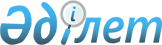 Сумен жабдықтаудың баламасыз көздері болып табылатын сумен жабдықтаудың аса маңызды топтық жүйелерінің тізбесін бекіту туралыҚазақстан Республикасы Ауыл шаруашылығы министрінің 2015 жылғы 31 наурыздағы № 19-3/297 бұйрығы. Қазақстан Республикасының Әділет министрлігінде 2015 жылы 12 маусымда № 11332 тіркелді.
      Ескерту. Бұйрықтың тақырыбы жаңа редакцияда - ҚР Экология, геология және табиғи ресурстар министрінің 11.11.2021 № 459 (алғашқы ресми жарияланған күнінен кейін күнтізбелік он күн өткен соң қолданысқа енгізіледі) бұйрығымен.
      2003 жылғы 9 шілдедегі Қазақстан Республикасы Су кодексінің 37-бабы 1-тармағының 7-9) тармақшасына сәйкес БҰЙЫРАМЫН:
      1. Сумен жабдықтаудың баламасыз көздері болып табылатын сумен жабдықтаудың аса маңызды топтық жүйелерінің қоса беріліп отырған тізбесі бекітілсін.
      Ескерту. 1-тармақ жаңа редакцияда - ҚР Экология, геология және табиғи ресурстар министрінің 11.11.2021 № 459 (алғашқы ресми жарияланған күнінен кейін күнтізбелік он күн өткен соң қолданысқа енгізіледі) бұйрығымен.


      2. Қазақстан Республикасы Ауыл шаруашылығы министрлігінің Су ресурстары комитеті заңнамада белгіленген тәртіппен:
      1) осы бұйрықтың Қазақстан Республикасы Әділет министрлігінде мемлекеттік тіркелуін;
      2) осы бұйрық Қазақстан Республикасы Әділет министрлігінде мемлекеттік тіркелгеннен кейін күнтізбелік он күн ішінде оның көшірмесінің мерзімді баспа басылымдарында және "Әділет" ақпараттық-құқықтық жүйесінде ресми жариялауға жіберілуін;
      3) осы бұйрықтың Қазақстан Республикасы Ауыл шаруашылығы министрлігінің интернет-ресурсында орналастырылуын қамтамасыз етсін.
      3. Осы бұйрықтың орындалуын бақылау жетекшілік ететін Қазақстан Республикасының Ауыл шаруашылығы вице-министріне жүктелсін.
      4. Осы бұйрық алғаш ресми жарияланған күннен кейін күнтізбелік он күн өткен соң қолданысқа енгізіледі.
      "КЕЛІСІЛГЕН"   
      Қазақстан Республикасының   
      Ұлттық экономика министрі   
      ________________Е. Досаев   
      2015 жылғы 8 мамыр
      "КЕЛІСІЛГЕН"   
      Қазақстан Республикасының   
      Энергетика министрі   
      ______________В. Школьник   
      2015 жылғы " " Сумен жабдықтаудың баламасыз көздері болып табылатын сумен жабдықтаудың аса маңызды топтық жүйелерінің тізбесі
      Ескерту. Тізбе жаңа редакцияда – ҚР Экология, геология және табиғи ресурстар министрінің 07.09.2022 № 606 (алғашқы ресми жарияланған күнінен кейін күнтізбелік он күн өткен соң қолданысқа енгізіледі) бұйрығымен.
      № Облыстар бойынша объектілердің атауы
      Ақмола облысы
      1. "Дамса-Научный-Степное" топтық су құбыры
      2. "Ижевск" топтық су құбыры
      3. "Койтас-Ажы" топтық су құбыры
      4. "Көкшетау" топтық су құбыры
      5. "Нұра" топтық су құбыры
      6. "Оразақ" топтық су құбыры
      7. "Торғай-Төменгі Торғай-Қайғарлы" топтық су құбыры
      8. "Шантөбе" топтық су құбыры
      Ақтөбе облысы
      9. "Айке-Тереңсай" топтық су құбыры
      10. "Айырқызыл-Ақши-Ырғыз" топтық су құбыры
      11. "Қарабұтақ-Еңбекту" топтық су құбыры
      12. "Нұра-Мамыр" топтық су құбыры
      Алматы облысы
      13. "Бозой" топтық су құбыры
      14. "Талғар" топтық су құбыры
      15. "Түрген" топтық су құбыры
      16. "Шенгелді" топтық су құбыры
      Атырау облысы
      17. "Атырау-Мақат" топтық су құбыры
      18. "Индер-Миялы" топтық су құбыры
      19. "Қоянды" топтық су құбыры
      20. "Құлсары-Тұрғызба-Шоқпартоғай-Аққызтоғай" топтық су құбыры
      21. "Миялы-Жангелдин-Жасқайрат" топтық су құбыры
      22. "Мұздыбұлақ-Қарабау" топтық су құбыры
      Батыс Қазақстан облысы
      23. "Жалпақтал" топтық су құбыры
      24. "Жалпақтал-Қараөзен" топтық су құбыры
      25. "Жаңақала" топтық су құбыры
      26. "Каменский" топтық су құбыры
      27. "Қазталов-Әжбай" топтық су құбыры
      28. "Орда" топтық су құбыры
      29. "Пугачев-Аралтал" топтық су құбыры
      30. "Сырым" топтық су құбыры
      31. "Ұялы-Саралжын" топтық су құбыры
      32. "Шыңғырлау" топтық су құбыры
      Жамбыл облысы
      33. "Ынтымақ" топтық су құбыры
      Қарағанды облысы
      34. "Төменгі Тоқырау кен орны" топтық су құбыры
      35. Қаныш Сәтпаев атындағы канал
      Қостанай облысы
      36. "Антоновка-Алчановка" топтық су құбыры
      37. "Ашутасты-Родина" топтық су құбыры
      38. "Владыкин" топтық су құбыры
      39. "Волгоград" топтық су құбыры
      40. "Восточное-Фурманово" топтық су құбыры
      41. "Докучаево-Шокай" топтық су құбыры
      42. "Есіл" топтық су құбыры
      43. "Железнодорожный" топтық су құбыры
      44. "Лихачев" топтық су құбыры
      45. "Майский-Приреченский" топтық су құбыры
      46. "Свердлов" топтық су құбыры
      47. "Смирнов" топтық су құбыры
      48. "Терісаққан" топтық су құбыры
      49. "Ұзынкөл" топтық су құбыры
      Қызылорда облысы
      50. "Арал-Сарыбұлақ" топтық су құбыры
      51. "Байқожа"топтық су құбыры
      52. "Жиделі" топтық су құбыры
      53. "Октябрь" топтық су құбыры
      54. "Сырдария"топтық су құбыры
      55. "Талап"топтық су құбыры
      Маңғыстау облысы
      56. "Ақжігіт-Майлы" топтық су құбыры
      57. "Ақшұқыр-Саин" топтық су құбыры
      58. "Бесқұдық-Бекін" топтық су құбыры
      59. "Жетеш-Тұщықұдық-Шебір" топтық су құбыры
      60. "Қазба-Ақшымырау-Қызан" топтық су құбыры
      Павлодар облысы
      61. "Беловод" топтық су құбыры
      62. Қаныш Сәтпаев атындағы канал
      63. "Май" топтық су құбыры
      Солтүстік Қазақстан облысы
      64. "Булаев" топтық су құбыры
      65. "Екатеринов-Матросов-Сәбит-Святодухов-Зеленная Роща-Светлое-Чапаев" топтық су құбыры
      66. "Есіл" топтық су құбыры
      67. "Көкшетау" топтық су құбыры
      68. "Краснознаменск" топтық су құбыры
      69. "Қарақамыс-Озерное-Бауман-Ақбалық-Жалтырша" топтық су құбыры
      70. "Преснов" топтық су құбыры
      71. "Пресноредуть-Песчанка-Макарьев-Западное" топтық су құбыры
      72. "Сергеев" топтық су құбыры
      73. "Соколов" топтық су құбыры
      Түркістан облысы
      74. "Арыс" топтық су құбыры
      75. "Дарбаза" топтық су құбыры
      76. "Жетісай" топтық су құбыры
      77. "Кентау-Түркістан" топтық су құбыры
      78. "Қажымұқан-Қараспан" топтық су құбыры
      79. "Сарыағаш" топтық су құбыры
      80. "Тасты-Шу" топтық су құбыры
      81. "Шәуілдір" топтық су құбыры
      Шығыс Қазақстан облысы
      82. "Ақбұзау-Қаражал-Салқынтөбе" топтық су құбыры
      83. "Белағаш" топтық су құбыры
					© 2012. Қазақстан Республикасы Әділет министрлігінің «Қазақстан Республикасының Заңнама және құқықтық ақпарат институты» ШЖҚ РМК
				
      Қазақстан РеспубликасыныңАуыл шаруашылығы министрі

А. Мамытбеков
Қазақстан Республикасы
Ауыл шаруашылығы 
министрінің
2015 жылғы 31 наурыздағы
№19-3/297 бұйрығымен
бекітілген